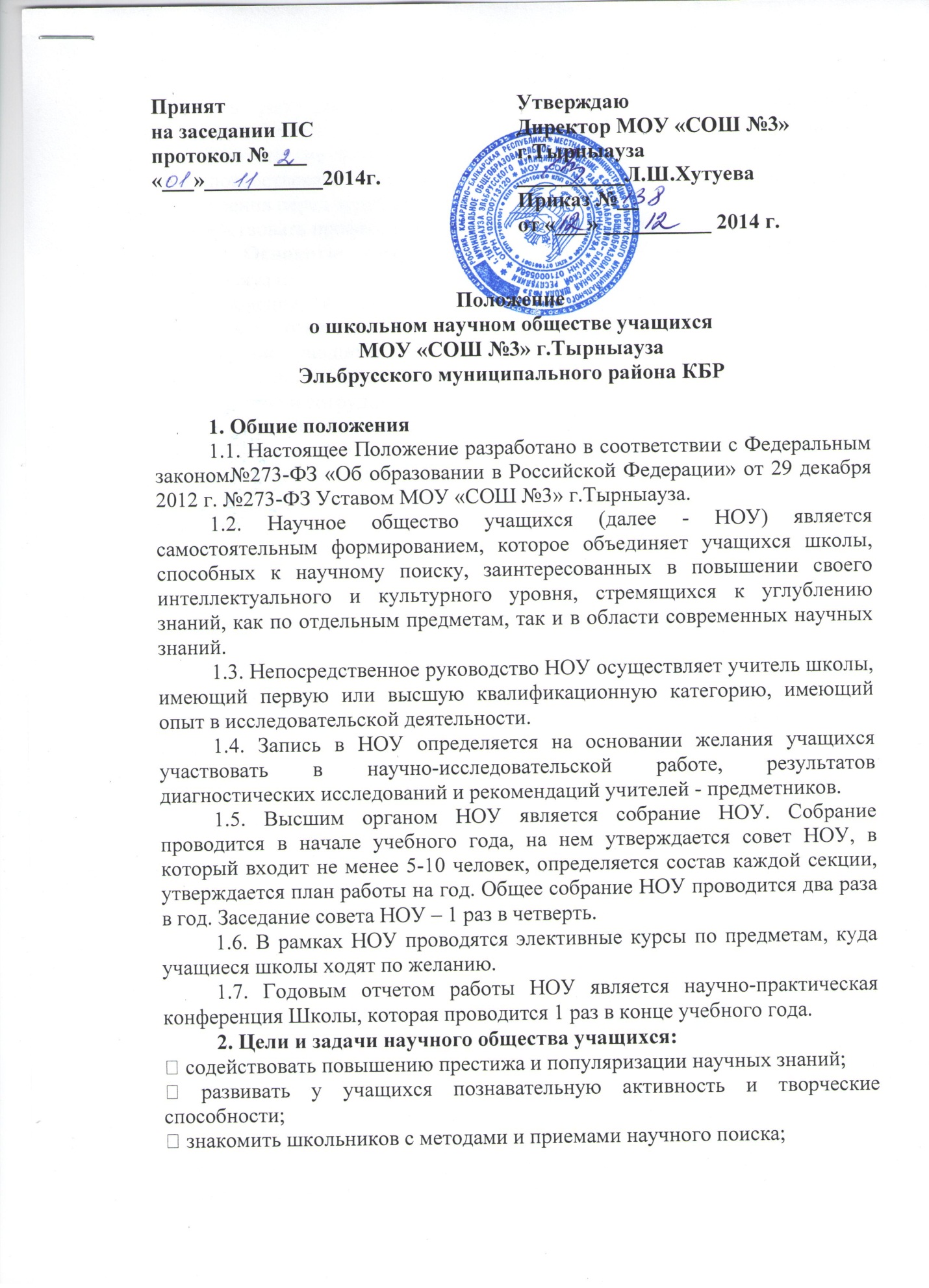  учить работать с научной литературой, отбирать, анализировать, систематизировать информацию, выявлять и формулировать исследовательские проблемы, грамотно оформлять научную работу; способствовать овладению учащимися искусством дискуссии, выступления перед аудиторией с докладами; содействовать профессиональному самоопределению учащихся.3. Основные направления работы НОУ МОУ «СОШ №3» г.Тырныауза: Включение в научно-исследовательскую деятельность способных учащихся в соответствии с их научными интересами. Обучение учащихся работе с научной литературой, формирование культуры научного исследования. Знакомство и сотрудничество с представителями науки в интересующейобласти знаний, оказание практической помощи учащимся в проведении экспериментальной и исследовательской работы. Организация индивидуальных консультаций промежуточного и итоговогоконтроля в ходе научных исследований учащихся. Рецензирование научных работ учащихся при подготовке их к участию вконкурсах и конференциях. Подготовка, организация и проведение научно-практических конференций,турниров, олимпиад. Подготовка творческих работ и их публикация в сборниках.4. Участники НОУЧленами НОУ являются учащиеся 5 – 11-х классов, изъявившие желание активно участвовать в работе одной – двух секций общества.Учащиеся – исполнители ученической исследовательской работы имеют право: выбрать тему в соответствии со своими интересами; использовать для выполнения исследования материально – техническую иинформационно – справочную базу и электронные ресурсы Школы; получать регулярную методическую и организационную помощь от руководителей ученической исследовательской работы; свободно использовать собственные результаты исследовательской деятельности в соответствии с авторским правом; выступать с окончательным вариантом научной работы на школьнойнаучно-практической конференции; представлять свою работу, получившую высокую оценку, на конференциях и конкурсах более высокого уровня.К обязанностям членов относится: соблюдение графика работ в соответствии с рабочей программой исследования;  соблюдение полной сохранности и бережного использования материальных ресурсов и справочно-информационных материалов Школы.За активную деятельность в НОУ и выполнение конкретных работ учащиесянаграждаются дипломами, грамотами.